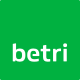 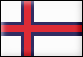  KBF og BSF  FM 2020 í Liðkapping fyri ung hjá BSFBjóða verður hervið til FM 2020 í Liðkapping fyri børn og ungU-11, U-13, U-15 og U-17/19 ________________________________________________________Dato: 	Leygardagin 15. februar  frá kl. 9:00Stað:	Badmintonhøllin og KÍ-høllin í KlaksvíkGreinar:	Lið:   U11, U13, U15 og U17/19.Kunning.       Av tí at tað er FM, kunnu veikir leikarar koma at møta sterkastu leikarunum.                        Vinarliga kunnu leikarnar um tað.Reglugerð: Sí annars viðheft:   Leiðreglur fyri FM fyri lið U11, U13, U15 og U17/19Heidursmerki: Spælt verður um heiðursmerki í øllum bólkum. Spælt verður um 3.pláss.Gjald: 	300 kr pr lið, skal gjaldast á kappingardegnum.Tilmelding: 	Seðlarnir skula avleverast til okkum á   elian@kss.fo    seinast týsdagdagin 11. Februar 2020 kl 18:00. Hvørt lið, SKAL hava ein lið-leiðara( skal verða 18 ár ella eldri ) sum SKAL seta seg inn í leiðreglurnar aðrenn kappingina.Skrá:	Allar kappingarnar byrja í hallunum kl 0900. Øll skulu møta í hallunum í seinasta lagi kl 0830 fyri at melda til og upphiting.  Møguligar broytingar verða fráboðaðar aðrenn, alt eftir hvussu nógv lið melda til í teimum ymisku aldursbólkunum.  Meir kunning um kappingarskrá hóskvøldi 13.feb 2020.Avboð:	Ber ikki til at møta til kappingin (til dømis vegna sjúku), verða tit vinarliga biðin um at melda avboð til Lið- leiðaran. Um felag má avmeldað eitt lið, skal hetta boðast frá til Sigurð jacobsen á 235088.Ábyrgd fyri kappingarskrá hjá BSF: 	 Elian ElttørKappingarleiðsla hjá KBF:        Sigurð og Jósvein 	